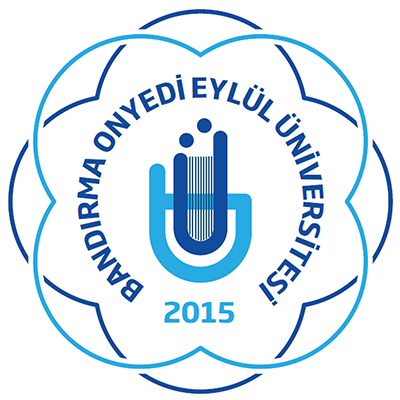 Dosya Kodu : 302.14.03		     			          Konu: ………….  Adlı Öğrencinin TİK Ara Raporu hk.(ABD Üst Yazısı EBYS imzalı)FEN BİLİMLERİ ENSTİTÜSÜ MÜDÜRLÜĞÜ’NE	Enstitümüzün…………………………………. Anabilim dalı…………….…………….programına …………………….numara ile kayıtlı  doktora  öğrencisi…………………………………….’nin  “Tez İzleme Komitesi Ara Raporu Formu”  ekte sunulmuştur.Gereğini ve bilgilerinizi arz ederim.										Anabilim Dalı Başkanı											e-İmzalıEK: 1. Tez İzleme Komitesi Ara Raporu Formu        2. Doktora Tez Ara Rapor Formu         3. Uzmanlık Alan Dersi Başarı Formu ÖĞRENCİNİNNumarası		:    Adı Soyadı		:    Anabilim Dalı		: Programı		: Öğretim Yılı/Dönemi	:     MEVCUT DOKTORA TEZİNİN Yukarıda bilgileri sunulan Bandırma OnYedi Eylül Üniversitesi Fen Bilimleri Enstitüsü Doktora öğrencisi ’aşağıda başlığı verilen doktora tezinin  dönem çalışmalarını kapsayan ara raporu ve bir sonraki dönem yapacağı çalışma planı tarafımızdan incelenmiştir.Komitemizin  tarihli Doktora Ara Değerlendirme toplantısında yaptığı değerlendirme sonucunda, Doktora öğrencisi tarafından  raporun   ile karar vermiştir.TEZ İZLEME KOMİTESİ TARAFINDAN ÖNERİLEN YENİ DOKTORA TEZİNİNTez AdıYabancı Dilde Tez AdıTez AdıYabancı Dilde Tez Adı